                     SUPLEMENTARY INSTALLATION MANUAL           FOR ALEA & TACTILE DIRECT CALL APARTMENT SYSTEMAfter you have connected your system according the diagram, you will need to program the monitors.Open “Menu” on the monitor, and go to “Installation”, and set every monitor as “Main” and number of the monitor according to the drawings below.The Monitor will ask for a password to confirm the settings. Input  to confirm.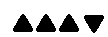 Note 1: If some apartments have more than one monitor, each additional monitor will be set to the same number as the Main monitor but “Additional”Note 2: You will find samples of apartment’s numbers in your Door station. They are printed on paper and can be changed to any name or number you like.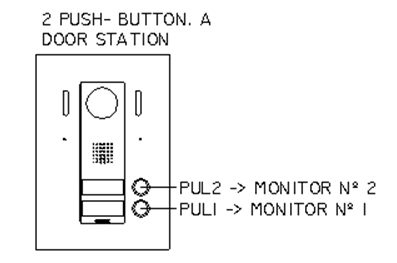 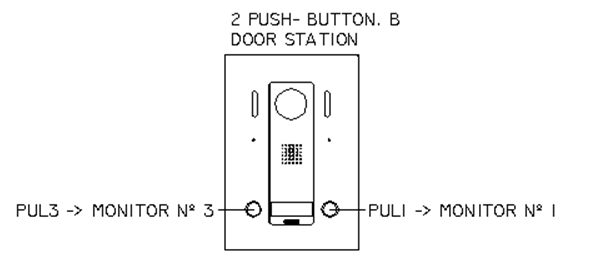 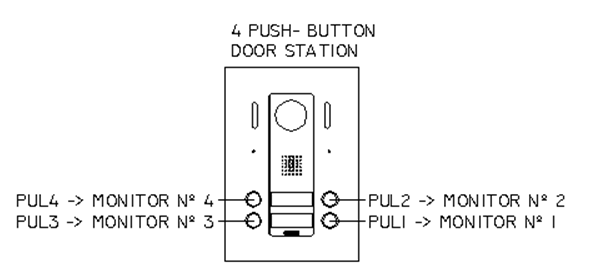 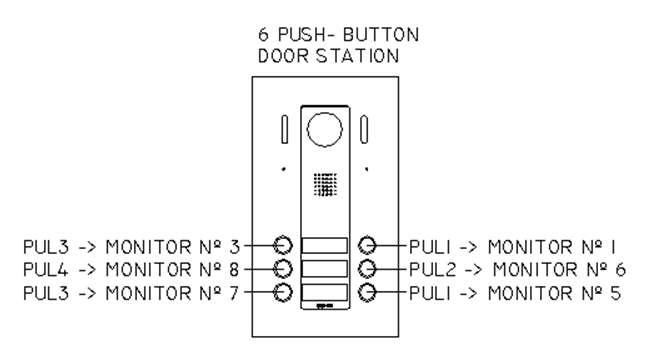 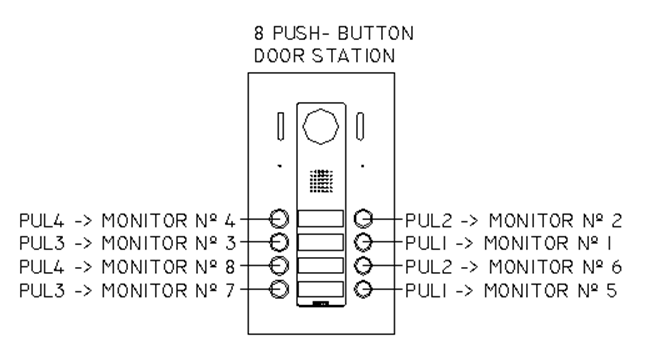 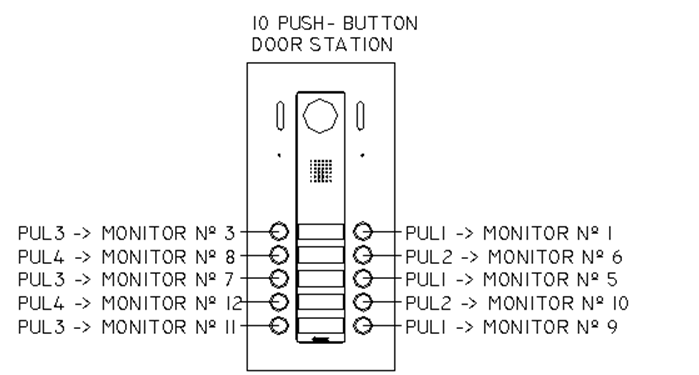 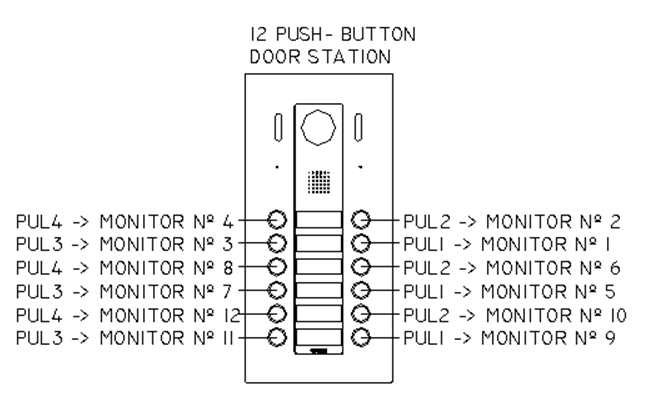 